PréparerAccueillirAccompagnerEvaluerMieux observer les stagiairesFiche-conseil référent·e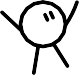 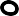 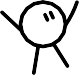 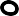 Les référent·e·s et leurs collègues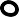 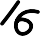 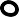 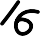 Etre le·la plus pertinent·e possible dans les feedbacks et les évaluations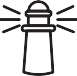 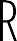 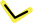 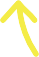 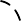 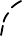 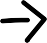 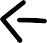 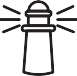 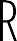 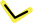 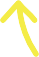 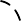 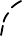 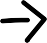 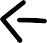 Deux ou trois fois durant le stage,en fonction des objectifs choisisQui observe qui ?1Il y a différentes sortes d’observation :L’auto-observation :  la  personne observesa propre activité.L’observation par le·la stagiaire de l’ac- tivité du·de la soignant·e.L’observation par le·la soignant·e de l’activité du·de la stagiaire.Les observations croisées (le·la soi- gnant·e et le·la stagiaire observent en- semble l'activité d'un·e autre soignant·e).Pourquoi il-estimportant d'observer ?	L’apprentissage lors du stage dépend forte- ment de la qualité d’observation du·de la réfé- rent·e.Des observations de bonne qualité permettent :de donner des feedbacks et des évaluationspertinentes et argumentées.d'outiller les stagiaires dans l'analyse des situations, dans la réflexion professionnelle et donc dans l'ajustement de leurs compor- tements et de leurs actions.Observer, c'est aussi une pratique profession- nelle. C’est mobiliser tous ces sens et réfléchir à ce qui est perçu pour pouvoir améliorer son activité.Les soignant·e·s apprennent, à travers leur for- mation initiale, à se concentrer sur leurs ob- servations. Le·la référent·e peut soutenir le·la stagiaire dans l’acquisition de cette pratique et lui montrer sa plus-value en situation profes- sionnelle.C’est pourquoi il est conseillé de prendre le temps de formaliser l’un ou l’autre moment d’observation, notamment en début de stage, pour prendre cette habitude favorisant les ap- prentissages.Durant le stage, il est demandé au·à la réfé- rent·e de « dévoiler les secrets du métier ». Pourcertain·e·s, ceux-ci sont telle- ment ancrés qu’il leur faut redé- cortiquer leurs pratiques. Cela peut être parfois le moment de remettre en question certaines façons de faire, surtout si elles sont confrontées à des ques- tionnements ou des pratiques apprises par le·la stagiaire.Cela peut donc être déstabilisant, mais aussi très formateur pour le·a référent·e…S’observer soi-même… pour pouvoir trans- mettre sa pratique !Une pratique professionnelle se fait la plupart du temps machinalement, « sans y penser ». Lorsque l’on demande à un·e travailleur·euse expérimenté·e comment il·elle fait cela, il·elle a souvent du mal à l’expliquer. C’est difficile de décortiquer chacune des actions qui permet la réalisation d’une activité, tellement elles sont devenues « naturelles ».Expliciter ces actions, c’est le cœur du travailde l’enseignant·e !1 Cet outil est inspiré de deux publications du Fonds MAE : la « Boîte à outils pour l’intégration des jeunes dans l’emploi » et le « Carnet de bord des tuteur·rice·s », à lire sur www.tutorats.orgL'observation croisée	C'est une méthode précieuse, à utiliser de temps en temps avec un·e étudiant·e, à l'oc- casion de moments de la journée un peu plus calmes.Soignant·e et stagiaire observent tou·te·s les deux une activité menée par un·e autre col- lègue, en prenant des notes chacun·e dans leur grille. Ensuite, ils·elles· échangent leurs obser- vations, sur la base de leurs notes. De la sorte, le·la stagiaire ne se sent pas mis·e dans une situation d’examen et peut mieux comprendre l’intérêt de l’observation en croisant les diffé- rences entre ses propres perceptions et celles d’un·e professionnel·le.Exemples degrilles d'observation	Pour bien pratiquer l’observation, appliquer un mode d’emploi ne suffit pas : il faut donner aux stagiaires l’occasion de s’entrainer, les accom- pagner dans cette pratique et dans l’analyse de celle-ci.Voici 2 exemples de courtes grilles d’observa- tion :une destinée à l’observation des sta- giaires par les soignant·e·s.l’autre pour l’auto-observation des sta- giaires.Elles sont à remplir à chaud, dans la foulée d'une activité (un soin, une interaction entre collègues, etc.). L’exercice est à renouveler plusieurs jours de suite. Ensuite, la pratique de l'observation sera intégrée et la grille devien- dra…inutile.Nota Bene : Ces grilles sont des aide-mémoires.Elles sont des exemples de points d'atten- tion à garder en tête pendant l'observation. Il n'est pas nécessaire de les utiliser systé- matiquement comme des grilles à remplir– à vous de définir les cas où cela sera indi- qué, surtout lors du début du stage.Vous pouvez aussi les utiliser pour une ac- tivité qui est un objectif du stage ou un but spécifique pour le·la stagiaire. Cette activité peut alors faire l’objet d’un feed-back plus construit ou d’un moment spécifique lors d’un entretien.Ce ne sont pas des grilles d'évaluation.Elles peuvent être utilisées indépendam- ment l'une de l'autre.Grille d’observation du·de la stagiaire par le·la soignant·eNom et prénom du·de la soignant·e :Nom et prénom du·de la stagiaire :Date :Activité observée :Impressions à chaud laissées par la séquenceMes notes : ...Eléments qui paraissent positifs à relever…Déroulement de l’activité : préparation, rythme, gestes, aspects matériels, réaction de la personne concernée (patient·e, collègue), réaction d’autres personnes pré- sentes, etc.…Eléments que je voudrais aborder plus particulièrement lors du débriefing avec le·la stagiaire…Adéquation avec les objectifs du·de la stagiaire. Lesquels n’ont pas été atteints ? Pourquoi ?...Et moi ? Eléments à relever dans ma participation à l’activité que j’aborderais autre- ment et pistes d’amélioration…Grille d’auto-observation à proposer au·à la stagiaireNom et prénom du·de la stagiaire :Nom et prénom du·de la soignant·e :Date :Activité observée :Impressions à chaud laissées par la séquenceMes notes : …Eléments qui me paraissent positifs…Moments de l’activité durant lesquels j’étais à l’aise et en confiance…Moments où je me suis senti·e moins en confiance…Eléments que je voudrais aborder plus particulièrement lors du débriefing avec le·la soignant·e ou le·la référent·e…Cette séquence s’est-elle passée comme je l’avais prévu ? Est-ce que je pense avoir atteint mes objectifs ?…Si ce n’est pas le cas, quelles en sont les raisons (selon moi) ?…Eléments de l’activité qui pourront m’aider pour la préparation des autres activités…